        LEADERSHIP 9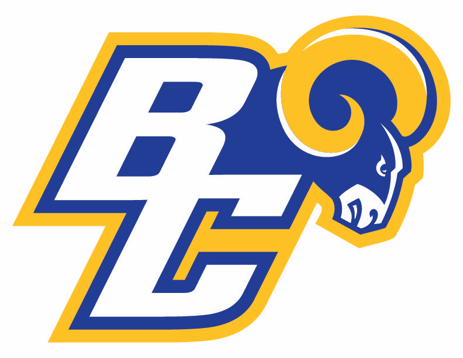  TEACHERMr. Ryan Jones 						Phone: 403-948-3800 ext. 2887Email: rjones@rockyview.ab.ca				Class Online Platform: Microsoft Teams and Microsoft OneNote OVERVIEWLeadership is a skill set that can be learned by anyone and it allows individuals to develop a skill set to assist them in all their endeavors. In Leadership 9 we focus on developing several key leadership skills within students to prepare them for success within high school and without. There is also a focus to help students prepare for the next level of leadership when they enter grade 10. Students will engage in several activities and develop their skills both in theory and in practice. Within this Leadership course you may have the opportunity to attend leadership retreats and/or conferences over the course of the term.Areas of FocusIntrapersonal SkillsInterpersonal SkillsCommunication SkillsGroups vs. TeamsEffective Leadership and Effective TeamsProblem Solving EVALUATIONEach student will be evaluated according to outcomes. There will be knowledge outcomes as well as skills outcomes. Knowledge outcomes are assessed through assignments and projects. Skills outcomes are assessed on a weekly basis and include Basic skills, Personal Skills and Teamwork Skills. REASSESSMENTStudents are welcome to reassess work according to the following guidelines Students submitted the work on time or by an agreed upon extension that was granted by Mr. Jones (Requests for extensions must come at least 24 hours before the set due date).Student received a minimum of 35% on the original assessment.Student submits the reassessment on or before the due date. Please note the reassessment will replace the original grade.